ЦИКЛ СЕМИНАРОВ  РОЗНИЧНАЯ ТОРГОВЛЯ АНОНС МЕРОПРИЯТИЯ:Основа бизнеса – это продажи, и чем лучшее и эффективнее они, тем большая прибыль ожидает компанию.ЦЕЛЕВАЯ АУДИТОРИЯ:   действующие, работающие предприниматели розничной торговой сетиОЖИДАЕМЫЙ РЕЗУЛЬТАТ:             СОЗДАНИЕ ПРОЕКТА ИЗМЕНЕНИЙ ПО УЛУЧШЕНИЮ РАБОТЫ ТОЧЕК ПРОДАЖ У СОБСТВЕННИКОВ БИЗНЕСАПРОГРАММА ЗАЯВЛЕННОГО ЦИКЛА  (3 СЕМИНАРА ПО 4 ЧАСА):РЫНОК Общие понятияРЫНОК Виды и формыСреда функционирования компанииАнализ рыночной средыSTEPSWOTКОНКУРЕНЦИЯ  Основные понятияТипы и видыМатричные анализыЛОГИСТИКА Основные понятияОценка поставщикаРОЗНИЧНЫЙ МАГАЗИН. ПОПУЛЯРИЗАЦИЯ ТОЧЕК ПРОДАЖ Маркетинг – микс (составляющие продаж)Основы маркетингаТовар – понятие, классификация, ассортиментПрайс (цена)Место продаж- планировка, расстановка, комплектацияПродвижение – реклама, ССС, программы лояльностиМерчендайзинг для розничного магазинаРекламные инструменты для розничного магазина        МАЛОБЮДЖЕТНОЕ ПРОДВИЖЕНИЕ И СОЗДАНИЕ ТОРГОВОГО ИМЕНИВиды и способы МБПТорговое название, торговый знак, брендЛоготип и слоганРАЗДАТКА: выдается каждому слушателю, печатается за счет бизнес-тренера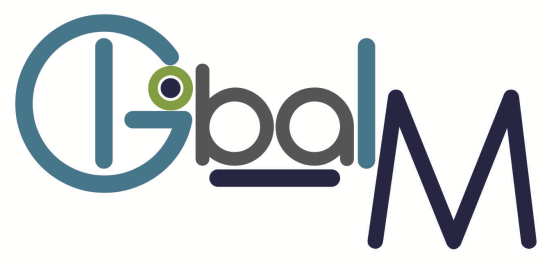 ООО Группа Компаний «Global – M»614000, Россия, Пермь, ул. В.Фигнер, зд.4, оф.27(342)2076990     m.agenstwo@yandex.ru               8-912-784-21-88№СОСТАВ ЦИКЛАРЕЗУЛЬТАТ1РЫНОК2МАРКЕТИНГОВЫЕ ТЕХНОЛОГИИ3РОЗНИЧНЫЙ МАГАЗИН. ПОПУЛЯРИЗАЦИЯ ТОЧЕК ПРОДАЖ